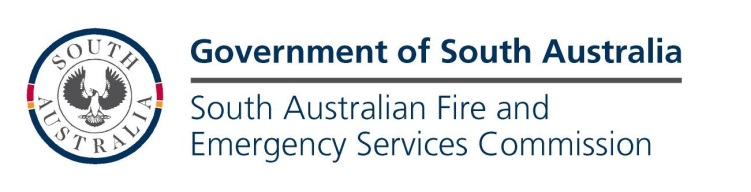 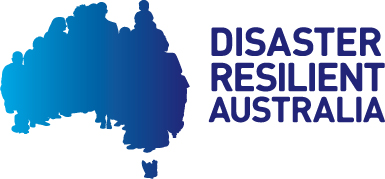 Notice of VariationSouth Australian Disaster Resilience GrantPurposeThe Notice of Variation is used to formally request approval from the Grant Program Manager to vary agreed scope, milestone(s) or objectives of a funded project.Completing the Notice of VariationThe Notice of Variation must detail why the variation is required and the anticipated implications of the variation.  Formal approval for the variation must be given by the Grant Program Manager prior to its implementation.  Advice will be provided to you following a decision. Please note: A request to extend a project beyond the original date of completion/acquittal indicated in the Funding Agreement, is regarded as exceptional and may require approval of the Chief Executive SAFECOM. Projects approved in 2018/19 cannot be extended beyond 12 months for completion including acquittal.************************ SAFECOM Office Use only*****************************Grant Program Manager Decision on Notice of Delay Grant Program Manager: --------------------------------------Date: ----/----/-----Project Title:Project Number: Variation Number:Project Background (brief)
(Information on project background, commencement and work to date.)Project Background (brief)
(Information on project background, commencement and work to date.)Project Background (brief)
(Information on project background, commencement and work to date.)Description of Variation(provide a full description of the variation request and the basis/reasons for the change)Description of Variation(provide a full description of the variation request and the basis/reasons for the change)Description of Variation(provide a full description of the variation request and the basis/reasons for the change)Expected Outcomes and implications on proposed timelinesExpected Outcomes and implications on proposed timelinesExpected Outcomes and implications on proposed timelinesImpact of VariationImpact of VariationImpact of VariationCategoryProposed VariationImpact of variationScopeTimeCostQualityRisk ManagementOperational RequirementsProject TolerancesCurrent SolutionCommunicationsNew Proposed Milestone Overview:New Proposed Milestone Overview:New Proposed Milestone Overview:DeliverablesNew (proposed) Completion Date1i.e. Letter of Offer signed and receivedMay 2019 (completed)22.1	33.1	 44.1	 55.1	i.e. Final Report including Evaluation, Certificate of Compliance, Statement of Financial Expenditure and Finance report or summary for all costs incurred for the ProjectCertificationCertificationWe certify the details contained in this request for Variation are correct as at the date of signature.We certify the details contained in this request for Variation are correct as at the date of signature.Project ManagerAuthorising OfficerTitle:Title:Signature:Signature:Date:Date:Grant Project Manager’s Recommendation
(indicate whether you support the variation and if so, subject to what conditions or if you recommend that other options be considered)Decision / Authorisation 
(Grant Program Manager to record decision on variation)Approved / Not Approved